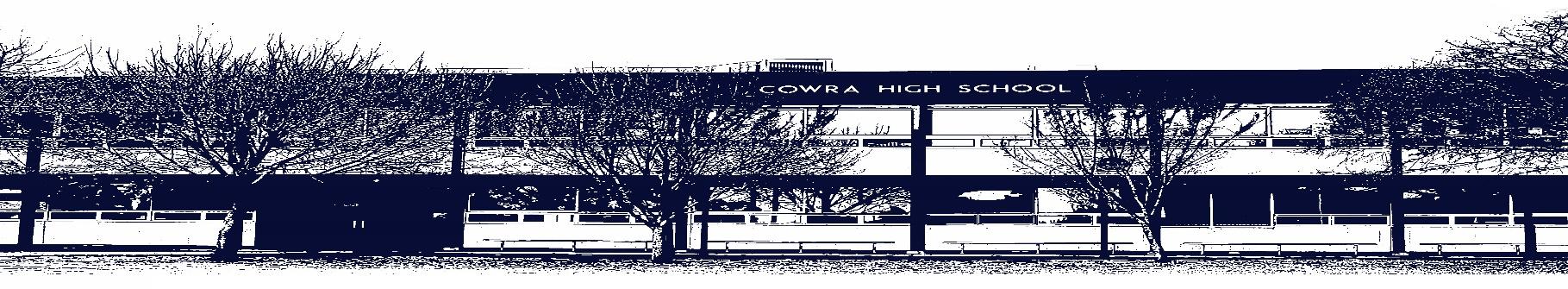 COWRA HIGH SCHOOLASSESSMENT TASK COVER SHEETThis sheet must be attached to the front of your Assessment Task and submitted to your class teacher on or before the due date.Student’s Name:	_________________________________________Course:		Stage 6 English StandardAssessment Task:	Module C – Craft of WritingDate Due:		Tuesday Week 5, Term 2 May 18th	Date Received:	_______________□	Extension granted   _____ days□	Other circumstances ~ documents attachedI certify:This assignment is entirely my own work and all borrowed material has been acknowledgedThe material contained in this assignment has not previously been submitted for assessment in any formal course of studyI retain in my possession a copy of this assignmentI understand that late assignments will be penalised unless an extension has been granted by Deputy Principal - CurriculumStudent’s Signature:  ____________________________✂-------------------------------------------------------------------------------------------------------------------------------COWRA HIGH SCHOOLAssessment Task (Student’s Copy)Student’s Name:	_________________________________________Course:		Stage 6 English StandardTeacher:		Perkins/Beattie/TaitAssessment Task received by:	_________________________________________Signature:  _________________________________________Date:  ______________________		Time:  ______________________Please detach this if the Assessment Task has been handed in to the office and give to student to keep for their own records.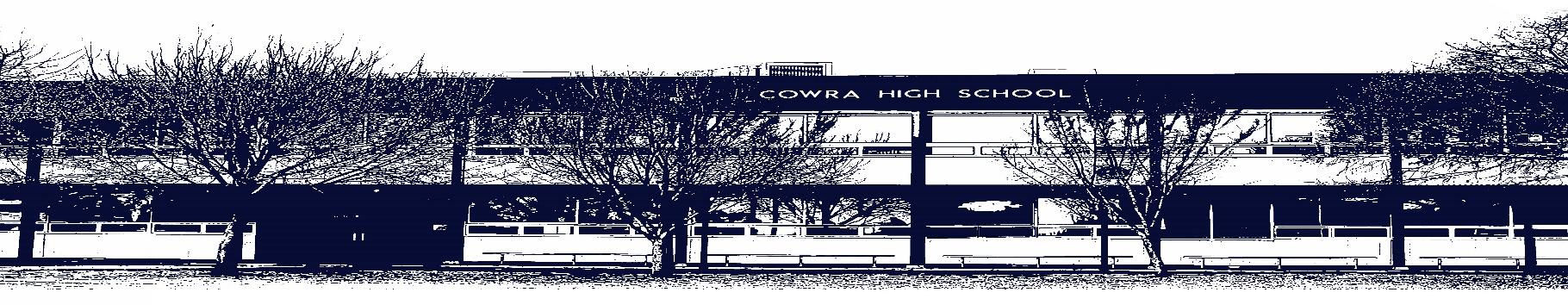 COWRA HIGH SCHOOLAssessment Task Submission PolicySubmission of assessment tasks by students must follow faculty guidelines. There are basically four types of assessment tasks:In Class Assessment Tasks ~ these tasks are supervised by the class teacher and collected by the class teacher at the conclusion of the assessment task. It is the responsible of the student who miss in class assessment tasks to contact the Head Teacher of that faculty.Formal Examinations ~ at the conclusion of any formal examination the assessment task papers are to be collected and returned to the relevant faculty teacher.Major Projects / Pieces of Work ~ these items, due to their size, are usually kept in the appropriate faculty location. Major works and projects should be kept in safe locations that minimises the risk of damage. Any assessment task would be submitted directly to the teacher. A receipt for the task will be issued to students.Take Home Assessment Tasks ~ these are tasks that students are required to complete by a due date. Students should follow faculty submission guidelines regarding submission of these tasks.Guidelines for the Submission of Assessment Tasks When an assessment task is issued, the information provided to students will include:a clear statement of what the task involves and what the expectations of the student arean explanation of the marking criteria / outcomes to be assessedthe due date of submissionan assessment task submission cover sheet ~ see attachedTeachers should record the names of all students issued with the assessment task on a roll/class list and have the student acknowledge receipt of the assessment task by getting them to sign next to their name.Students must take their assessment task to the class teacher. They must be signed in on the class roll and keep their receiptAll students must keep a copy of their assessment task.Illness and Misadventure AppealsIf a student fails to submit an assessment task by the due date and has a legitimate reason than normal illness and misadventure procedures will apply.REQUEST FOR ASSESSMENT EXTENSION PROCEDUREAssessment extensions will only be granted in exceptional circumstances. All requests need to be made in writing using the extension request form. In seeking an extension discuss your request with your teacher/Head Teacher at least three (3) days before the due date with work already completed. Forms for Illness/Misadventure and Extension can be accessed on the Cowra High School Website.COWRA HIGH SCHOOLCOWRA HIGH SCHOOLCOWRA HIGH SCHOOLCOWRA HIGH SCHOOLCOWRA HIGH SCHOOLCOWRA HIGH SCHOOLCOWRA HIGH SCHOOLYear 12 Assessment TaskYear 12 Assessment TaskYear 12 Assessment TaskYear 12 Assessment TaskYear 12 Assessment TaskYear 12 Assessment TaskYear 12 Assessment TaskNAME:NAME:NAME:CLASS: 12 StandardCLASS: 12 StandardCLASS: 12 StandardTEACHER: Perkins/Beattie/TaitCOURSE: English StandardCOURSE: English StandardTASK No: 3TASK No: 3TASK No: 3Unit: Module C - Craft of WritingUnit: Module C - Craft of WritingDATE DUE: Week 5, Tuesday May 18th DATE DUE: Week 5, Tuesday May 18th DATE DUE: Week 5, Tuesday May 18th DATE DUE: Week 5, Tuesday May 18th DATE DUE: Week 5, Tuesday May 18th DATE DUE: Week 5, Tuesday May 18th TIME DUE: 3:15pmMARK:  /20WEIGHT: 25%WEIGHT: 25%WEIGHT: 25%PRESENTATION: Composition and Reflection                               StatementPRESENTATION: Composition and Reflection                               StatementPRESENTATION: Composition and Reflection                               StatementSYLLABUS OUTCOMES: A Student:EN12-3 analyses and uses language forms, features and structures of texts and justifies their appropriateness for purpose, audience and context and explains effects on meaningEN12-5 thinks imaginatively, creatively, interpretively, analytically and discerningly to respond to and compose texts that include considered and detailed information, ideas and argumentsEN12-9 reflects on, assesses and monitors own learning and refines individual and collaborative processes as an independent learnerSYLLABUS OUTCOMES: A Student:EN12-3 analyses and uses language forms, features and structures of texts and justifies their appropriateness for purpose, audience and context and explains effects on meaningEN12-5 thinks imaginatively, creatively, interpretively, analytically and discerningly to respond to and compose texts that include considered and detailed information, ideas and argumentsEN12-9 reflects on, assesses and monitors own learning and refines individual and collaborative processes as an independent learnerSYLLABUS OUTCOMES: A Student:EN12-3 analyses and uses language forms, features and structures of texts and justifies their appropriateness for purpose, audience and context and explains effects on meaningEN12-5 thinks imaginatively, creatively, interpretively, analytically and discerningly to respond to and compose texts that include considered and detailed information, ideas and argumentsEN12-9 reflects on, assesses and monitors own learning and refines individual and collaborative processes as an independent learnerSYLLABUS OUTCOMES: A Student:EN12-3 analyses and uses language forms, features and structures of texts and justifies their appropriateness for purpose, audience and context and explains effects on meaningEN12-5 thinks imaginatively, creatively, interpretively, analytically and discerningly to respond to and compose texts that include considered and detailed information, ideas and argumentsEN12-9 reflects on, assesses and monitors own learning and refines individual and collaborative processes as an independent learnerSYLLABUS OUTCOMES: A Student:EN12-3 analyses and uses language forms, features and structures of texts and justifies their appropriateness for purpose, audience and context and explains effects on meaningEN12-5 thinks imaginatively, creatively, interpretively, analytically and discerningly to respond to and compose texts that include considered and detailed information, ideas and argumentsEN12-9 reflects on, assesses and monitors own learning and refines individual and collaborative processes as an independent learnerSYLLABUS OUTCOMES: A Student:EN12-3 analyses and uses language forms, features and structures of texts and justifies their appropriateness for purpose, audience and context and explains effects on meaningEN12-5 thinks imaginatively, creatively, interpretively, analytically and discerningly to respond to and compose texts that include considered and detailed information, ideas and argumentsEN12-9 reflects on, assesses and monitors own learning and refines individual and collaborative processes as an independent learnerSYLLABUS OUTCOMES: A Student:EN12-3 analyses and uses language forms, features and structures of texts and justifies their appropriateness for purpose, audience and context and explains effects on meaningEN12-5 thinks imaginatively, creatively, interpretively, analytically and discerningly to respond to and compose texts that include considered and detailed information, ideas and argumentsEN12-9 reflects on, assesses and monitors own learning and refines individual and collaborative processes as an independent learnerDESCRIPTION OF TASK:For this Craft of Writing assessment task, you have the choice to write an imaginative, discursive or persuasive piece of writing. You are also required to write a reflection statement. You should write no more than 1200 words for both parts combined. You will be assessed on your ability to:Craft language to address the demands of the questionUse language appropriate to audience, purpose and form to shape meaning.Question 1  (20 marks)Part (a)  10 marks Create a piece of imaginative, discursive or persuasive writing that features one of the following as a significant place or event.  You may choose to write in any textual form you choose, for example a speech, a feature article, an essay, a letter to the editor, a narrative or other text type after discussions with your teacher.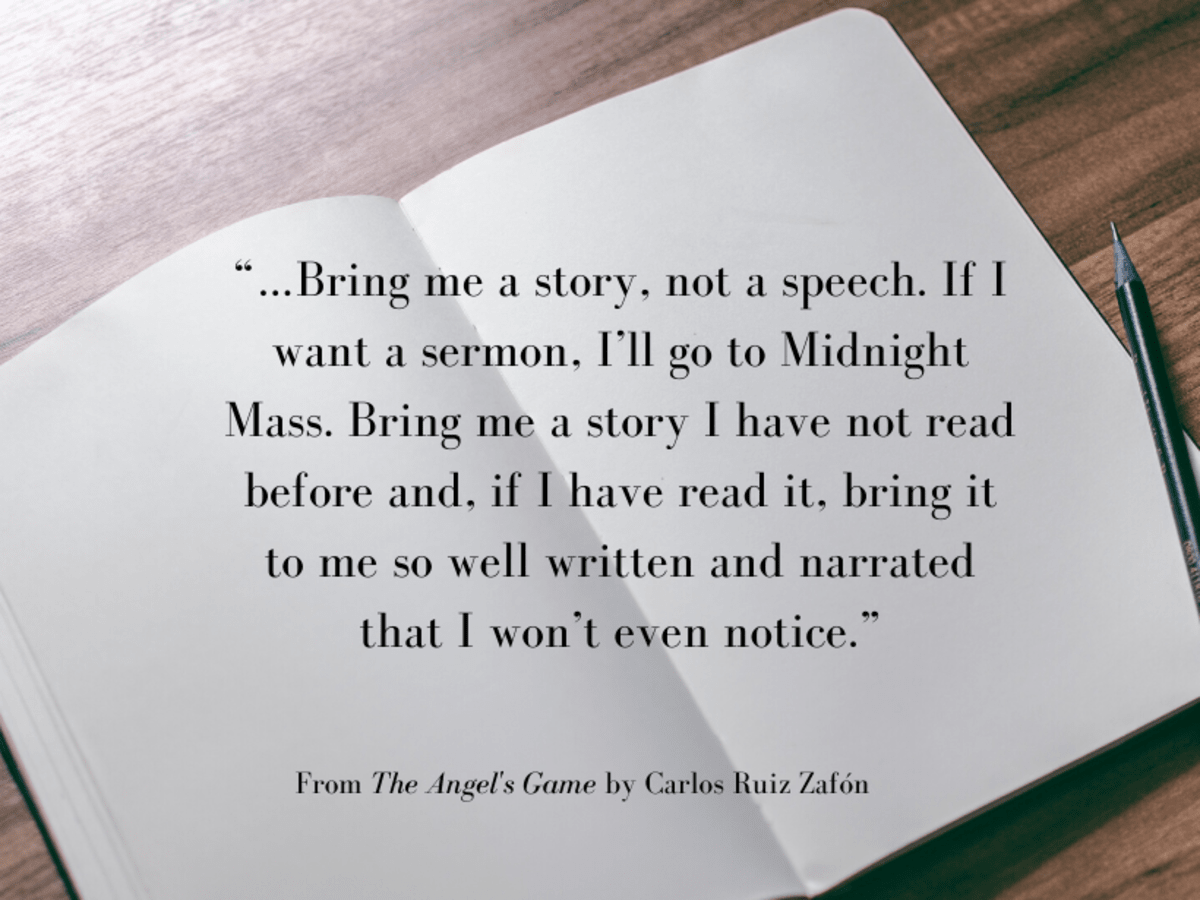 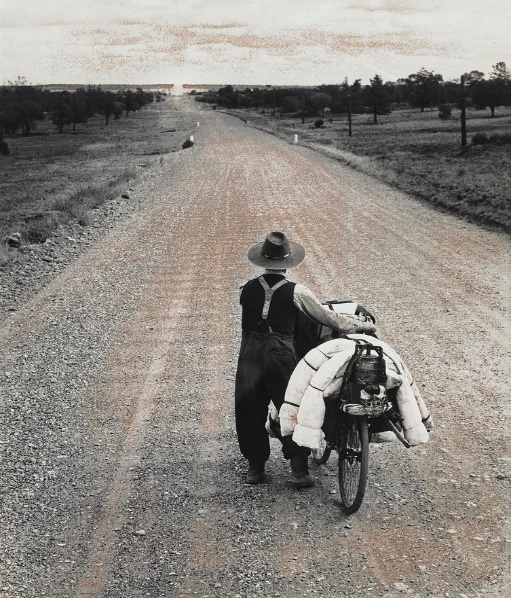 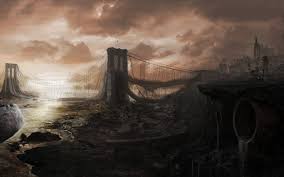    Part (b)  10 marks												    Write a reflection in which you discuss how the stylistic choices you made in part (a) were influenced by what you have learned about how to create effective writing through the study of one of your prescribed texts in Module C.    Your teacher will provide you with a model for how to compose your reflection statementThe prescribed texts are:•	 Prose Fiction   	– Ray Bradbury, The Pedestrian 				– Peter Carey, Report on the Shadow Industry 				– Catherine Cole, Home 	– Stephen King, Crouch End 				– Melissa Lucashenko, Dreamers•	 Nonfiction 		– Helen Garner, Dear Mrs Dunkley 				– George Orwell, The Sporting Spirit 				– Sylvia Plath, A Comparison 				– Sarah Vowell, What He Said There•	 Speeches 		– Linda Burney, First speech to the House of Representatives asMember for Barton 				– Steve Jobs, How to Live Before You Die 				– Paul Keating, Funeral Service of The Unknown Australian Soldier 				– J K Rowling, The Fringe Benefits of Failure and the Importance ofImagination•	 Poetry 		– Carol Chan, Popcorn 				– Robert Frost, Stopping By Woods on a Snowy Evening 				– Les Murray, An Absolutely Ordinary Rainbow 				– Judith Wright, The Surfer•	PerformancePoetry			– Luka Lesson, May your pen grace the pageDESCRIPTION OF TASK:For this Craft of Writing assessment task, you have the choice to write an imaginative, discursive or persuasive piece of writing. You are also required to write a reflection statement. You should write no more than 1200 words for both parts combined. You will be assessed on your ability to:Craft language to address the demands of the questionUse language appropriate to audience, purpose and form to shape meaning.Question 1  (20 marks)Part (a)  10 marks Create a piece of imaginative, discursive or persuasive writing that features one of the following as a significant place or event.  You may choose to write in any textual form you choose, for example a speech, a feature article, an essay, a letter to the editor, a narrative or other text type after discussions with your teacher.   Part (b)  10 marks												    Write a reflection in which you discuss how the stylistic choices you made in part (a) were influenced by what you have learned about how to create effective writing through the study of one of your prescribed texts in Module C.    Your teacher will provide you with a model for how to compose your reflection statementThe prescribed texts are:•	 Prose Fiction   	– Ray Bradbury, The Pedestrian 				– Peter Carey, Report on the Shadow Industry 				– Catherine Cole, Home 	– Stephen King, Crouch End 				– Melissa Lucashenko, Dreamers•	 Nonfiction 		– Helen Garner, Dear Mrs Dunkley 				– George Orwell, The Sporting Spirit 				– Sylvia Plath, A Comparison 				– Sarah Vowell, What He Said There•	 Speeches 		– Linda Burney, First speech to the House of Representatives asMember for Barton 				– Steve Jobs, How to Live Before You Die 				– Paul Keating, Funeral Service of The Unknown Australian Soldier 				– J K Rowling, The Fringe Benefits of Failure and the Importance ofImagination•	 Poetry 		– Carol Chan, Popcorn 				– Robert Frost, Stopping By Woods on a Snowy Evening 				– Les Murray, An Absolutely Ordinary Rainbow 				– Judith Wright, The Surfer•	PerformancePoetry			– Luka Lesson, May your pen grace the pageDESCRIPTION OF TASK:For this Craft of Writing assessment task, you have the choice to write an imaginative, discursive or persuasive piece of writing. You are also required to write a reflection statement. You should write no more than 1200 words for both parts combined. You will be assessed on your ability to:Craft language to address the demands of the questionUse language appropriate to audience, purpose and form to shape meaning.Question 1  (20 marks)Part (a)  10 marks Create a piece of imaginative, discursive or persuasive writing that features one of the following as a significant place or event.  You may choose to write in any textual form you choose, for example a speech, a feature article, an essay, a letter to the editor, a narrative or other text type after discussions with your teacher.   Part (b)  10 marks												    Write a reflection in which you discuss how the stylistic choices you made in part (a) were influenced by what you have learned about how to create effective writing through the study of one of your prescribed texts in Module C.    Your teacher will provide you with a model for how to compose your reflection statementThe prescribed texts are:•	 Prose Fiction   	– Ray Bradbury, The Pedestrian 				– Peter Carey, Report on the Shadow Industry 				– Catherine Cole, Home 	– Stephen King, Crouch End 				– Melissa Lucashenko, Dreamers•	 Nonfiction 		– Helen Garner, Dear Mrs Dunkley 				– George Orwell, The Sporting Spirit 				– Sylvia Plath, A Comparison 				– Sarah Vowell, What He Said There•	 Speeches 		– Linda Burney, First speech to the House of Representatives asMember for Barton 				– Steve Jobs, How to Live Before You Die 				– Paul Keating, Funeral Service of The Unknown Australian Soldier 				– J K Rowling, The Fringe Benefits of Failure and the Importance ofImagination•	 Poetry 		– Carol Chan, Popcorn 				– Robert Frost, Stopping By Woods on a Snowy Evening 				– Les Murray, An Absolutely Ordinary Rainbow 				– Judith Wright, The Surfer•	PerformancePoetry			– Luka Lesson, May your pen grace the pageDESCRIPTION OF TASK:For this Craft of Writing assessment task, you have the choice to write an imaginative, discursive or persuasive piece of writing. You are also required to write a reflection statement. You should write no more than 1200 words for both parts combined. You will be assessed on your ability to:Craft language to address the demands of the questionUse language appropriate to audience, purpose and form to shape meaning.Question 1  (20 marks)Part (a)  10 marks Create a piece of imaginative, discursive or persuasive writing that features one of the following as a significant place or event.  You may choose to write in any textual form you choose, for example a speech, a feature article, an essay, a letter to the editor, a narrative or other text type after discussions with your teacher.   Part (b)  10 marks												    Write a reflection in which you discuss how the stylistic choices you made in part (a) were influenced by what you have learned about how to create effective writing through the study of one of your prescribed texts in Module C.    Your teacher will provide you with a model for how to compose your reflection statementThe prescribed texts are:•	 Prose Fiction   	– Ray Bradbury, The Pedestrian 				– Peter Carey, Report on the Shadow Industry 				– Catherine Cole, Home 	– Stephen King, Crouch End 				– Melissa Lucashenko, Dreamers•	 Nonfiction 		– Helen Garner, Dear Mrs Dunkley 				– George Orwell, The Sporting Spirit 				– Sylvia Plath, A Comparison 				– Sarah Vowell, What He Said There•	 Speeches 		– Linda Burney, First speech to the House of Representatives asMember for Barton 				– Steve Jobs, How to Live Before You Die 				– Paul Keating, Funeral Service of The Unknown Australian Soldier 				– J K Rowling, The Fringe Benefits of Failure and the Importance ofImagination•	 Poetry 		– Carol Chan, Popcorn 				– Robert Frost, Stopping By Woods on a Snowy Evening 				– Les Murray, An Absolutely Ordinary Rainbow 				– Judith Wright, The Surfer•	PerformancePoetry			– Luka Lesson, May your pen grace the pageDESCRIPTION OF TASK:For this Craft of Writing assessment task, you have the choice to write an imaginative, discursive or persuasive piece of writing. You are also required to write a reflection statement. You should write no more than 1200 words for both parts combined. You will be assessed on your ability to:Craft language to address the demands of the questionUse language appropriate to audience, purpose and form to shape meaning.Question 1  (20 marks)Part (a)  10 marks Create a piece of imaginative, discursive or persuasive writing that features one of the following as a significant place or event.  You may choose to write in any textual form you choose, for example a speech, a feature article, an essay, a letter to the editor, a narrative or other text type after discussions with your teacher.   Part (b)  10 marks												    Write a reflection in which you discuss how the stylistic choices you made in part (a) were influenced by what you have learned about how to create effective writing through the study of one of your prescribed texts in Module C.    Your teacher will provide you with a model for how to compose your reflection statementThe prescribed texts are:•	 Prose Fiction   	– Ray Bradbury, The Pedestrian 				– Peter Carey, Report on the Shadow Industry 				– Catherine Cole, Home 	– Stephen King, Crouch End 				– Melissa Lucashenko, Dreamers•	 Nonfiction 		– Helen Garner, Dear Mrs Dunkley 				– George Orwell, The Sporting Spirit 				– Sylvia Plath, A Comparison 				– Sarah Vowell, What He Said There•	 Speeches 		– Linda Burney, First speech to the House of Representatives asMember for Barton 				– Steve Jobs, How to Live Before You Die 				– Paul Keating, Funeral Service of The Unknown Australian Soldier 				– J K Rowling, The Fringe Benefits of Failure and the Importance ofImagination•	 Poetry 		– Carol Chan, Popcorn 				– Robert Frost, Stopping By Woods on a Snowy Evening 				– Les Murray, An Absolutely Ordinary Rainbow 				– Judith Wright, The Surfer•	PerformancePoetry			– Luka Lesson, May your pen grace the pageDESCRIPTION OF TASK:For this Craft of Writing assessment task, you have the choice to write an imaginative, discursive or persuasive piece of writing. You are also required to write a reflection statement. You should write no more than 1200 words for both parts combined. You will be assessed on your ability to:Craft language to address the demands of the questionUse language appropriate to audience, purpose and form to shape meaning.Question 1  (20 marks)Part (a)  10 marks Create a piece of imaginative, discursive or persuasive writing that features one of the following as a significant place or event.  You may choose to write in any textual form you choose, for example a speech, a feature article, an essay, a letter to the editor, a narrative or other text type after discussions with your teacher.   Part (b)  10 marks												    Write a reflection in which you discuss how the stylistic choices you made in part (a) were influenced by what you have learned about how to create effective writing through the study of one of your prescribed texts in Module C.    Your teacher will provide you with a model for how to compose your reflection statementThe prescribed texts are:•	 Prose Fiction   	– Ray Bradbury, The Pedestrian 				– Peter Carey, Report on the Shadow Industry 				– Catherine Cole, Home 	– Stephen King, Crouch End 				– Melissa Lucashenko, Dreamers•	 Nonfiction 		– Helen Garner, Dear Mrs Dunkley 				– George Orwell, The Sporting Spirit 				– Sylvia Plath, A Comparison 				– Sarah Vowell, What He Said There•	 Speeches 		– Linda Burney, First speech to the House of Representatives asMember for Barton 				– Steve Jobs, How to Live Before You Die 				– Paul Keating, Funeral Service of The Unknown Australian Soldier 				– J K Rowling, The Fringe Benefits of Failure and the Importance ofImagination•	 Poetry 		– Carol Chan, Popcorn 				– Robert Frost, Stopping By Woods on a Snowy Evening 				– Les Murray, An Absolutely Ordinary Rainbow 				– Judith Wright, The Surfer•	PerformancePoetry			– Luka Lesson, May your pen grace the pageDESCRIPTION OF TASK:For this Craft of Writing assessment task, you have the choice to write an imaginative, discursive or persuasive piece of writing. You are also required to write a reflection statement. You should write no more than 1200 words for both parts combined. You will be assessed on your ability to:Craft language to address the demands of the questionUse language appropriate to audience, purpose and form to shape meaning.Question 1  (20 marks)Part (a)  10 marks Create a piece of imaginative, discursive or persuasive writing that features one of the following as a significant place or event.  You may choose to write in any textual form you choose, for example a speech, a feature article, an essay, a letter to the editor, a narrative or other text type after discussions with your teacher.   Part (b)  10 marks												    Write a reflection in which you discuss how the stylistic choices you made in part (a) were influenced by what you have learned about how to create effective writing through the study of one of your prescribed texts in Module C.    Your teacher will provide you with a model for how to compose your reflection statementThe prescribed texts are:•	 Prose Fiction   	– Ray Bradbury, The Pedestrian 				– Peter Carey, Report on the Shadow Industry 				– Catherine Cole, Home 	– Stephen King, Crouch End 				– Melissa Lucashenko, Dreamers•	 Nonfiction 		– Helen Garner, Dear Mrs Dunkley 				– George Orwell, The Sporting Spirit 				– Sylvia Plath, A Comparison 				– Sarah Vowell, What He Said There•	 Speeches 		– Linda Burney, First speech to the House of Representatives asMember for Barton 				– Steve Jobs, How to Live Before You Die 				– Paul Keating, Funeral Service of The Unknown Australian Soldier 				– J K Rowling, The Fringe Benefits of Failure and the Importance ofImagination•	 Poetry 		– Carol Chan, Popcorn 				– Robert Frost, Stopping By Woods on a Snowy Evening 				– Les Murray, An Absolutely Ordinary Rainbow 				– Judith Wright, The Surfer•	PerformancePoetry			– Luka Lesson, May your pen grace the pageMARKING CRITERIA Teacher comment:MARKING CRITERIA Teacher comment:MARKING CRITERIA Teacher comment:MARKING CRITERIA Teacher comment:MARKING CRITERIA Teacher comment:MARKING CRITERIA Teacher comment:MARKING CRITERIA Teacher comment:Teacher comment:Teacher comment:Teacher comment:Teacher comment:Teacher comment:Teacher comment:Teacher comment: